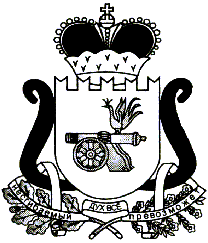 ЕЛЬНИНСКИЙ РАЙОННЫЙ СОВЕТ ДЕПУТАТОВР Е Ш Е Н И Еот  14.06.2017                                                                                                  № 25О назначении  выборов депутатов Ельнинского районного Совета депутатов шестого созываВ соответствии со статьей 10 Федерального закона от 12 июня 2002 года  №67-ФЗ «Об основных гарантиях избирательных прав и права на участие в референдуме граждан Российской Федерации»,   статьей 7  областного закона от 3 июля  2003 года № 41-з «О выборах органов местного самоуправления в Смоленской области», статьей 10  Устава муниципального образования «Ельнинский район» Смоленской области (новая редакция),  Ельнинский районный Совет депутатов Р Е Ш И Л:1. Назначить выборы  депутатов Ельнинского районного Совета депутатов шестого созыва на 10 сентября 2017 года.2.  Настоящее решение вступает в силу со дня его официального опубликования. И.о. Главы муниципального образования «Ельнинский район» Смоленской областиА.Н. Митрофаненков